*Mme Caroline CHANU et MM. Serge COUASNON et Francis HERMON ont quitté la séance au cours de l’examen de la présente délibération, avant le vote. donne lecture du rapport suivant :Chers collègues,Vu le Code général des collectivités territorialesVu la loi n° 83-634 du 13 juillet 1983 modifiée, portant droits et obligations des fonctionnaires,Vu la loi n° 84-53 du 26 janvier 1984 modifiée, portant dispositions statutaires relatives à la Fonction publique territoriale,Vu la loi n° 2004-626 du 30 juin 2004 modifiée relative à la solidarité pour l’autonomie des personnes âgées et des personnes handicapées instituant une journée de solidarité,Loi n° 2010-1657 du 29 décembre 2010 de finances pour 2011, notamment son article 115,Vu la loi n° 2019-828 du 6 août 2019 de transformation de la fonction publique, notamment son article 47, Vu le décret n° 88-168 du 15 février 1988 pris pour l'application des dispositions du deuxième alinéa du 1° de l'article 57 de la loi n° 84-53 du 26 janvier 1984 modifiée portant dispositions statutaires relatives à la fonction publique territoriale, Vu le décret n° 2001-623 du 12 juillet 2001 pris pour l’application de l’article 7-1 précité et relatif à l’aménagement et à la réduction du temps de travail dans la fonction publique territoriale Vu le décret n° 2000-815 du 25 août 2000 relatif à l’aménagement et à la réduction du temps de travail dans la fonction publique de l’Etat et dans la magistratureVu le décret n° 85-1250 du 26 novembre 1985 relatif aux congés annuels,Vu la circulaire ministérielle du 7 mai 2008, NOR INT/B/08/00106/C relative à l’organisation de la journée solidarité dans la Fonction Publique Territoriale (FPT), Vu la circulaire ministérielle du 18 janvier 2012 n° NOR MFPF1202031C relative aux modalités de mise en œuvre de l’article 115 de la loi n°2010-1657 du 29 décembre 2010 de finances pour 2011,Vu l’avis du Comité technique à venir,D’une part, l’article 47 de la loi n° 2019-828 du 6 août 2019 de transformation de la fonction publique abroge les régimes dérogatoires à la durée légale de travail obligeant les collectivités territoriales dont le temps de travail est inférieur à 1607 heures à se mettre en conformité avec la législation. Par ailleurs, les régimes de travail qui régissent l’organisation du travail des agents de cette structure sont aujourd’hui variés et trop nombreux, ce qui constitue notamment un héritage des fusions et transfert de compétences jusqu’alors réalisées. Des différences de traitement au sein d’un même service ne sont pas sans poser des problématiques quant à l’équité entre les agents, peuvent entretenir une certaine confusion qui ne correspond plus à ce que doit être la culture commune de l’Intercom de la Vire au Noireau, et compliquent, enfin, la gestion quotidienne des ressources humaines et de l’organisation du travail. S’il s’agit donc pour l’établissement public de traduire une obligation légale, l’enjeu est donc également de tendre à une harmonisation sur la durée du temps de travail, en définissant un régime de droit commun s’appliquant à la quasi-totalité des effectifs de l’établissement. Dans le cadre de la démarche sur l’harmonisation sur la durée du temps de travail au sein de l’établissement un groupe de travail a été constitué composé d’élus et d’agents. Ce groupe de travail a proposé au bureau communautaire un projet de protocole sur ce sujet. Ces travaux ont également servi d’appui à la rédaction de la délibération qui est annexée au protocole présenté au bureau communautaire.A ce titre, la définition, la durée et l’aménagement du temps de travail des agents territoriaux sont fixés par l’organe délibérant, après avis du comité technique. Par ailleurs, le travail est organisé selon des périodes de référence appelées cycles de travail.Les horaires de travail sont définis à l’intérieur du cycle, qui peut varier entre le cycle hebdomadaire et le cycle annuel.Le décompte du temps de travail effectif s’effectue sur l’année, la durée annuelle de travail ne pouvant excéder 1 607 heures, sans préjudice des heures supplémentaires susceptibles d’être accomplies.Ce principe d’annualisation garantit une égalité de traitement en ce qui concerne le temps de travail global sur 12 mois, tout en permettant des modes d’organisation de ce temps différents selon la spécificité des missions exercées.Les cycles peuvent donc varier en fonction de chaque service ou encore en prenant en considération la nature des fonctions exercées.Le temps de travail peut également être annualisé, notamment pour les services alternant des périodes de haute activité et de faible activité. Dans ce cadre, l’annualisation du temps de travail répond à un double objectif :répartir le temps de travail des agents pendant les périodes de forte activité et le libérer pendant les périodes d’inactivité ou de faible activité ;maintenir une rémunération identique tout au long de l’année, c’est-à-dire y compris pendant les périodes d’inactivité ou de faible activité.Ainsi, les heures effectuées au-delà de la durée hebdomadaire de travail de l’agent dont le temps de travail est annualisé pendant les périodes de forte activité seront récupérées par ce dernier pendant les périodes d’inactivité ou de faible activité.Les collectivités et établissements publics peuvent définir librement les modalités concrètes d’accomplissement du temps de travail dès lors que la durée annuelle de travail et les prescriptions minimales suivantes prévues par la réglementation sont respectées :La durée annuelle légale de travail pour un agent travaillant à temps complet est fixée à 1 607 heures (soit 35 heures hebdomadaires) calculée comme suit :L’aménagement du temps de travail doit, en toute hypothèse, respecter des garanties minimales fixées par la directive européenne n°95/104/CE du Conseil de l’Union européenne du 23 novembre 1993 et par le décret n°2000-815 du 25 août 2000, reprises au tableau ci-dessous.Pour des raisons d’organisation et de fonctionnement des services, et afin de répondre au mieux aux besoins des usagers, il convient en conséquence d’instaurer pour les différents services de la communauté de communes des cycles de travail différents soit 35 heures ou 38 heures.Suivant les avis favorables de la commission « Finances, Moyens Généraux et Personnel » réunie le 16 mars 2022 et du Bureau communautaire réuni le 21 mars 2022, il est demandé au Conseil communautaire :Article 1 : De fixer la durée hebdomadaire de travailLe temps de travail hebdomadaire en vigueur au sein de l’Intercom de la Vire au Noireau est fixé :soit à 35 heures par semaine soit à 38 heures hebdomadaire avec 18 jours de récupération du temps de travail pour l’ensemble des agents en fonction des nécessités de servicesoit à 39H09 hebdomadaire avec 23 jours de récupération du temps de travail pour l’ensemble des agents en fonction des nécessités de servicesoit à 40H hebdomadaire avec 28 jours de récupération du temps de travail pour l’ensemble des agents en fonction des nécessités de service.Article 2 : De déterminer les cycles de travailDans le respect du cadre légal et réglementaire relatif au temps de travail, l’organisation des cycles de travail au sein des services de l’Intercom de la Vire au Noireau est fixée de la manière suivante :L’annualisation concerne les agents intercommunaux des déchetteries hors Vire  Le cycle hebdomadaire concerne les agents des autres services.Les horaires de travail seront définis en accord avec le responsable de service pour assurer la continuité de service.Article 3 : De fixer la journée de solidaritéLa journée de solidarité est accomplie par le travail :d’un jour de RTT d’un jour de congépar une journée de travail en plus.Article 4 : D’adopter les propositions et le protocole annexé à cette délibération.Arrêté en séance les jour, mois et an susdits Au registre suivent les signatures.Le Président,M. Marc ANDREU SABATER#signature#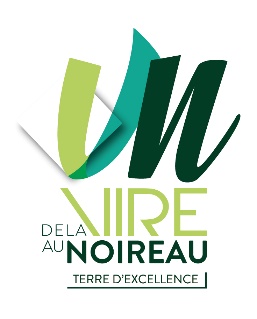 Nombre de membres en exercice : 61 Nombre de membres présents : 38Nombre de membres ayant 
donné pouvoir : 11Nombre de membres excusés : 6Nombre de membres absents : 6 Date de convocation : 25 mars 2022Acte rendu exécutoire après visa du contrôle de légalité le :et affichage le :REPUBLIQUE FRANCAISEDEPARTEMENT DU CALVADOSCOMMUNAUTE DE COMMUNES INTERCOM DE LA VIRE AU NOIREAUDélibérationsConseil CommunautaireSéance du Jeudi 31 Mars 2022 L’an 2022, le 31 mars à 20h30, le conseil communautaire de l’Intercom de la Vire au Noireau s’est réuni en salle des mariages de l’Hôtel de Ville de Vire, lieu habituel choisi pour la tenue de ces séances, sous la présidence de 
M. Marc ANDREU SABATER, Président. Les convocations individuelles et l’ordre du jour ont été transmis par mail et par courrier aux conseillers communautaires le 25 mars 2022.La convocation et l’ordre du jour ont été affichés sur le site internet et au siège de l’Intercom de la Vire au Noireau le 
25 mars 2022.Mme Annick ALLAIN a été nommée secrétaire de séance  conformément aux dispositions de l’article L.2121-15 du CGCT applicable à l’EPCI en vertu de l’article L. 5211-1 du CGCT.Objet : Protocole sur la durée du temps de travailObjet : Protocole sur la durée du temps de travailNoms des ConseillersPrésentsExcusésExcusésExcusésAbsentsNoms des ConseillersPrésents* Représenté(e) par :                           (en vertu de l’article 
L5211-6)*A donné pouvoir à : (article L. 2121-20, applicable en vertu de l’article L. 5211-1 du CGCT)  N'étant ni représenté par un suppléant et/ou n'ayant pas donné pouvoirAbsentsCONDE-EN-NORMANDIECONDE-EN-NORMANDIECONDE-EN-NORMANDIECONDE-EN-NORMANDIECONDE-EN-NORMANDIECONDE-EN-NORMANDIEM. Xavier ANCKAERTX : M. Pascal DALIGAULTMme Nathalie BOUILLARD X : Mme Catherine CAILLYMme Catherine CAILLYXM. Pascal DALIGAULT XM. Sylvain DELANGEX : M. Manuel MACHADOMme Valérie DESQUESNE XM. Jean ELISABETH XMme Najat LEMERAY X : Mme Valérie DESQUESNELA VILLETTELA VILLETTELA VILLETTELA VILLETTELA VILLETTELA VILLETTEM. Daniel BREARDX : M. Arnaud BREARDPERIGNYPERIGNYPERIGNYPERIGNYPERIGNYPERIGNYM. Jean-Christophe MEUNIERXNoms des ConseillersPrésentsExcusésExcusésExcusésAbsentsNoms des ConseillersPrésents* Représenté(e) par :                           (en vertu de l’article 
L5211-6)*A donné pouvoir à : (article L. 2121-20, applicable en vertu de l’article L. 5211-1 du CGCT)  N'étant ni représenté par un suppléant et/ou n'ayant pas donné pouvoirAbsentsPONTECOULANTPONTECOULANTPONTECOULANTPONTECOULANTPONTECOULANTPONTECOULANTM. Jean-Pierre MOURICEXSAINT-DENIS-DE-MERESAINT-DENIS-DE-MERESAINT-DENIS-DE-MERESAINT-DENIS-DE-MERESAINT-DENIS-DE-MERESAINT-DENIS-DE-MEREM. Manuel MACHADOXTERRES-DE-DRUANCETERRES-DE-DRUANCETERRES-DE-DRUANCETERRES-DE-DRUANCETERRES-DE-DRUANCETERRES-DE-DRUANCEM. Jean TURMEL XBEAUMESNILBEAUMESNILBEAUMESNILBEAUMESNILBEAUMESNILBEAUMESNILM. Gilles PORQUETXCAMPAGNOLLESCAMPAGNOLLESCAMPAGNOLLESCAMPAGNOLLESCAMPAGNOLLESCAMPAGNOLLESMme Catherine GOURNEY LECONTE XLANDELLES-ET-COUPIGNYLANDELLES-ET-COUPIGNYLANDELLES-ET-COUPIGNYLANDELLES-ET-COUPIGNYLANDELLES-ET-COUPIGNYLANDELLES-ET-COUPIGNYM. Denis JOUAULT XLE MESNIL-ROBERTLE MESNIL-ROBERTLE MESNIL-ROBERTLE MESNIL-ROBERTLE MESNIL-ROBERTLE MESNIL-ROBERTM. Jean-Claude RUAULTXNOUES-DE-SIENNENOUES-DE-SIENNENOUES-DE-SIENNENOUES-DE-SIENNENOUES-DE-SIENNENOUES-DE-SIENNEMme Coraline BRISON- VALOGNESXM. Olivier JEANNEAUXMme Colette JOUAULT XMme Bernadette LEROYXM. Georges RAVENELXPONT-BELLANGERPONT-BELLANGERPONT-BELLANGERPONT-BELLANGERPONT-BELLANGERPONT-BELLANGERM. Christian MARIETTEX : Mme Martine TREMPUSAINT-AUBIN-DES-BOISSAINT-AUBIN-DES-BOISSAINT-AUBIN-DES-BOISSAINT-AUBIN-DES-BOISSAINT-AUBIN-DES-BOISSAINT-AUBIN-DES-BOISM. Maurice ANNEXSAINTE-MARIE-OUTRE-L'EAUSAINTE-MARIE-OUTRE-L'EAUSAINTE-MARIE-OUTRE-L'EAUSAINTE-MARIE-OUTRE-L'EAUSAINTE-MARIE-OUTRE-L'EAUSAINTE-MARIE-OUTRE-L'EAUMme Catherine GARNIERXSOULEUVRE-EN-BOCAGESOULEUVRE-EN-BOCAGESOULEUVRE-EN-BOCAGESOULEUVRE-EN-BOCAGESOULEUVRE-EN-BOCAGESOULEUVRE-EN-BOCAGEMme Annick ALLAINXM. Alain DECLOMESNILXM. Régis DELIQUAIREXM. Didier DUCHEMINX : M. Régis DELIQUAIREM. Marc GUILLAUMINX : Mme Sandrine SAMSONM. Francis HERMON*XMme Marie-Line LEVALLOISX : Mme Annick ALLAINM. Eric MARTINXMme Natacha MASSIEUX Mme Sandrine SAMSONXMme Cyndi THOMASXNoms des ConseillersPrésentsExcusésExcusésExcusésAbsentsNoms des ConseillersPrésents* Représenté(e) par :                           (en vertu de l’article 
L5211-6)*A donné pouvoir à : (article L. 2121-20, applicable en vertu de l’article L. 5211-1 du CGCT)  N'étant ni représenté par un suppléant et/ou n'ayant pas donné pouvoirAbsentsVALDALLIEREVALDALLIEREVALDALLIEREVALDALLIEREVALDALLIEREVALDALLIEREM. Jean-Paul ANGENEAUXM. Frédéric BROGNIART X : M. Jean-Paul ANGENEAUMme Caroline CHANU* X Mme Marie-Françoise DAUPRATXM. Gilles FAUCONXMme Brigitte MENNIERXMme Sabrina SCOLAXVIRE NORMANDIEVIRE NORMANDIEVIRE NORMANDIEVIRE NORMANDIEVIRE NORMANDIEVIRE NORMANDIEM. Marc ANDREU SABATERXMme Marie-Noëlle BALLEXM. Lucien BAZINXMme Marie-Ange CORDIERXM. Serge COUASNON*XMme Nicole DESMOTTESXMme Sylvie GELEZXM. Corentin GOETHALSX : Mme Marie-Ange CORDIERMme Catherine MADELAINEXM. Gilles MALOISELXM. Pascal MARTINX : M. Serge COUASNONM. Gérard MARYXMme Marie-Odile MORELXMme Valérie OLLIVIERXM. Régis PICOTX : M. Marc ANDREU SABATERMme Jane PIGAULTXMme Annie ROSSIXM. Guy VELANYXTOTAL3621166Nombre de Membres en exerciceNombre de Membres en exercice61616161Nombre de conseillers présentsNombre de conseillers présents38383838Quorum
En raison de la période de crise sanitaire liée à la pandémie de la COVID-19, le quorum est fixé à un tiers des membres en exercice présents 
(article 2 de l'Ordonnance n°2020-391 du 1er avril 2020 
IV de l'article 6 de la Loi n°2020-1379 du 14 novembre 2020
V de l'article 10 de la Loi n°2021-1465 du 10 novembre 2021) Quorum
En raison de la période de crise sanitaire liée à la pandémie de la COVID-19, le quorum est fixé à un tiers des membres en exercice présents 
(article 2 de l'Ordonnance n°2020-391 du 1er avril 2020 
IV de l'article 6 de la Loi n°2020-1379 du 14 novembre 2020
V de l'article 10 de la Loi n°2021-1465 du 10 novembre 2021) 21212121Nombre de votants 
(conseillers présents + pouvoirs*)
*En raison de la période de crise sanitaire liée à la pandémie de la COVID-19, et jusqu'à la fin de l'état d'urgence sanitaire, un conseiller peut-être porteur de deux pouvoirs
(article 2 de l'Ordonnance n°2020-391 du 1er avril 2020 
IV de l'article 6 de la Loi n°2020-1379 du 14 novembre 2020
V de l'article 10 de la Loi n°2021-1465 du 10 novembre 2021)  Nombre de votants 
(conseillers présents + pouvoirs*)
*En raison de la période de crise sanitaire liée à la pandémie de la COVID-19, et jusqu'à la fin de l'état d'urgence sanitaire, un conseiller peut-être porteur de deux pouvoirs
(article 2 de l'Ordonnance n°2020-391 du 1er avril 2020 
IV de l'article 6 de la Loi n°2020-1379 du 14 novembre 2020
V de l'article 10 de la Loi n°2021-1465 du 10 novembre 2021)  49494949Nombre de jours annuel365 joursRepos hebdomadaires (2 jours x 52 semaines)- 104 joursCongés annuels- 25 joursJours fériés (8 jours en moyenne par an)- 8 joursNombre de jours travaillés228 joursNombres de jours travaillés = nb de jours x 7 heures1 596 heures arrondi à 
1 600 heuresJournée solidarité7 heuresTotal1 607 heuresDécret du 25 août 2000Décret du 25 août 2000Périodes de travailGaranties minimalesDurée maximale hebdomadaire48 heures maximum (heures supplémentaires comprises)44 heures en moyenne sur une période quelconque de 12 semaines consécutivesDurée maximale quotidienne10 heuresAmplitude maximale de la journée de travail12 heuresRepos minimum journalier11 heuresRepos minimal hebdomadaire35 heures, dimanche compris en principe.Pause20 minutes pour une période de 6 heures de travail effectif quotidienTravail de nuitPériode comprise entre 22 heures et 5 heures ou une autre période de sept heures consécutives comprise entre 22 heures et 7 heures.VOTEVote ordinaire à main levée : Vote ordinaire à main levée : Vote ordinaire à main levée : Vote ordinaire à main levée : Vote ordinaire à main levée : Vote ordinaire à main levée : Pour :47Contre :1Abstentions :1        Adopté à la majorité               Adopté à l’unanimité             Non adopté        Adopté à la majorité               Adopté à l’unanimité             Non adopté        Adopté à la majorité               Adopté à l’unanimité             Non adopté        Adopté à la majorité               Adopté à l’unanimité             Non adopté        Adopté à la majorité               Adopté à l’unanimité             Non adopté        Adopté à la majorité               Adopté à l’unanimité             Non adopté